Skills Development – Money MattersBill Buster NEWFriday 11 October, 25 October,
8 November, 22 November and 
6 December
Drop in between 9.30am-3.30pm – No chargeA representative from Good Shepherd is onsite for one on one assistance with budgeting, accessing bill hardship programs and government concessions, information about financial rights and referral to financial counselling/community services. 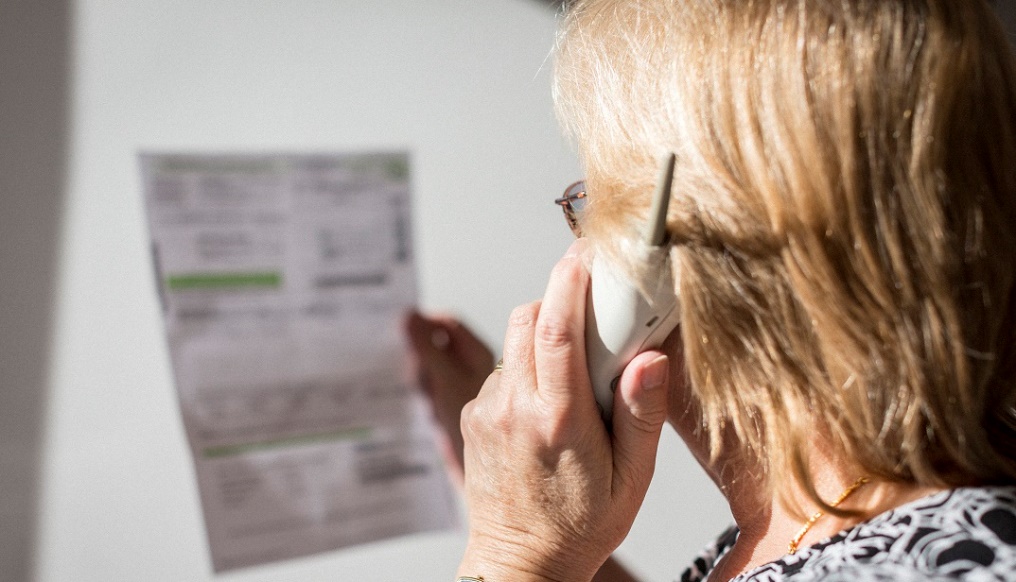 Phone us on 9249 4224 to book or just drop in.Money & Me NEWSetting Goals – Begin the journey with money
Thursday 17 October 
10am-12noon – No chargeBudget Planning – What suits you
Thursday 24 October
10am-12noon – No chargeBanking and Bills – Control your money
Thursday 31 October
10am-12noon – No chargePlanning for the future – Who can help
Thursday 7th November 
10am-12noon – No chargeA Good Shepherd program providing information, money management skills and coaching to help people make better financial decisions. Come to 1,2,3 or all 4 sessions. The choice is yours. To book email Christian at financialcapabilitywest@goodshep.org.au or call or text 0491 152 910.